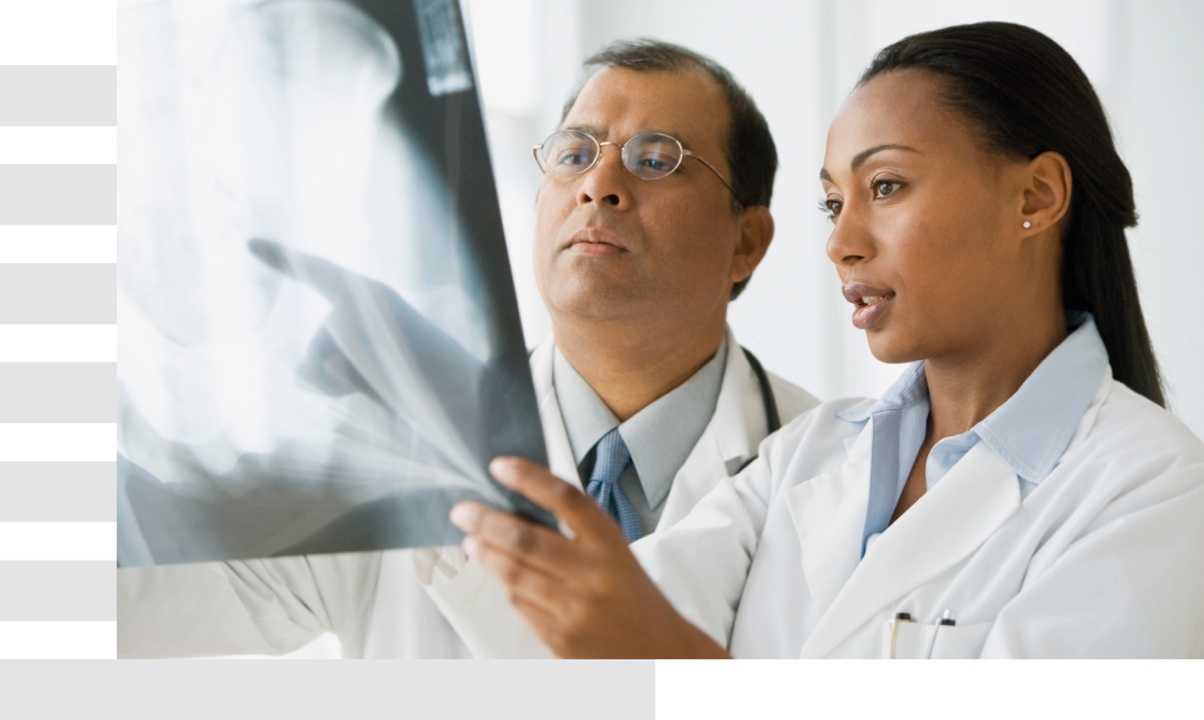 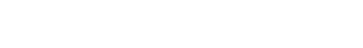 Day 1July 11, 201807:30Breakfast in the hotel08:30Transfer to the medical centre08:45Welcome and Overview of Valdoltra Orthopaedic Hospital09:00Modern approaches to hospital management09:30Differences of Russian and European systems of hospital management10:00Experience of hospital management using the modern computer systems technologies10:30Hospital management optimization due to implementation of computer technologies11:00Modern approaches of complex hospital facilities11:30Organization of Clinical Pathways12:00Lunch13:00The Patient Route through the hospital14:00People management tools14:30 Responsibilities and everyday work of nurses15:00Algorithm of instruments treatment and sterilization15:30Hospital stock: maintenance of required stock level16:00 Q&A sessionDay 2July 12,  201807:30Breakfast in the hotel08:30Transfer to the medical centre08:45Preoperative planning09:001rd Knee primary arthroplasty surgery using Sigma products12:30Case studies and Q&A session13:30Lunch14:302nd Knee primary arthroplasty surgery using Sigma products16:00Q&A session